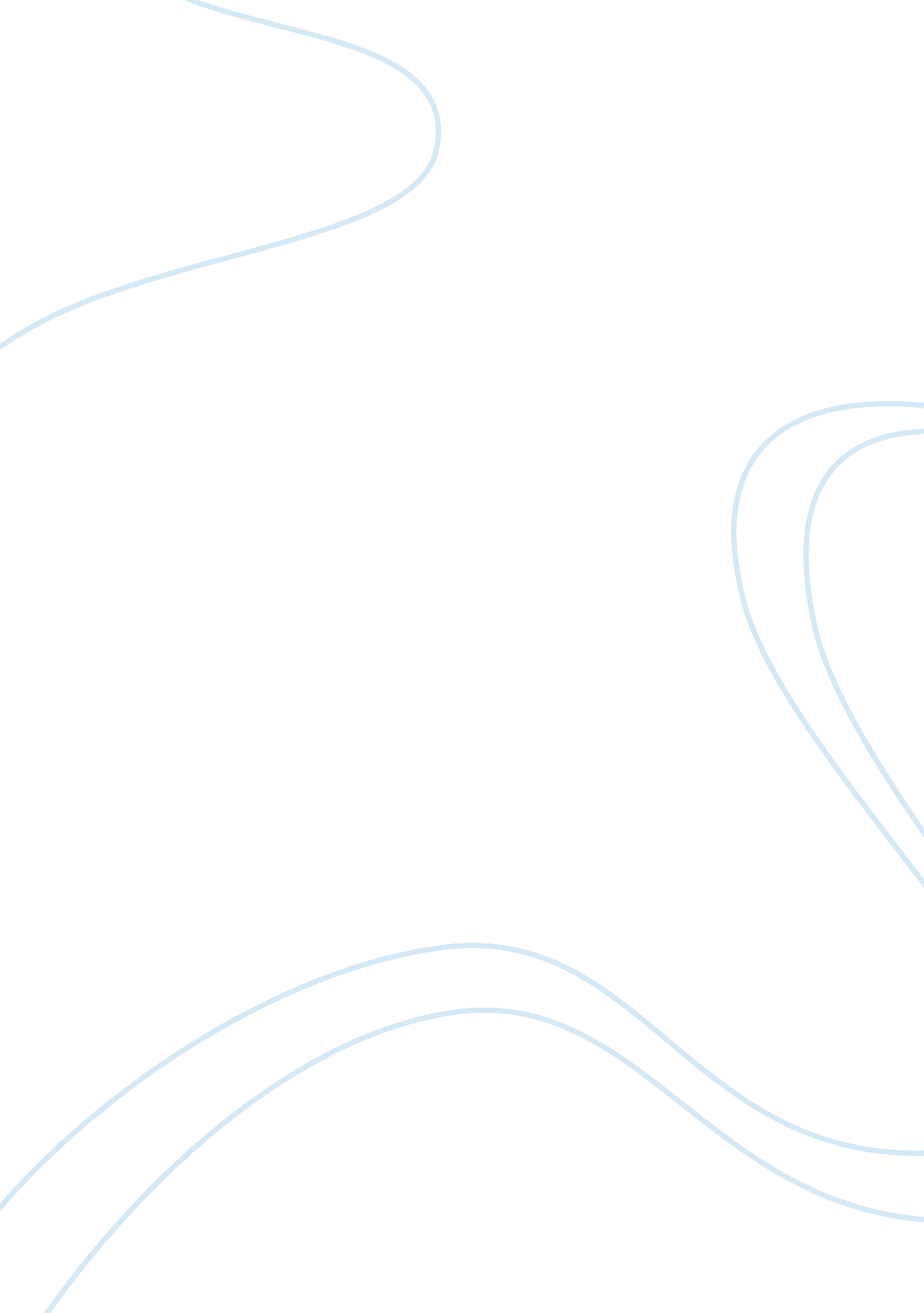 Media citizen participation and democracy assignment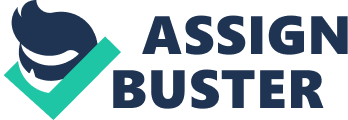 Backbone, Youth, Flicker, and Twitter. Susann and the conflict in Cambodia The unrest was sparked by a Jan 18 report in the local Raises Angora newspaper quoting Thai actress Susann Gonging as saying in a recent Thai television interview that she would only ever accept an invitation to perform in Cambodia if the temple of Angora Watt in northern Cambodia is returned to Thailand. The newspaper also quoted her as saying, “ II hate Cambodia because Cambodia stole my Angora Watt. If will be reincarnated in next life, I prefer to be a dog rather than to be a Cambodia national. ” Although the actress denied Tuesday ever having made such remarks, the protesters demanded an apology from her. Think about the media in Thailand and answer the followings : ; What roles do you think the media actually perform in your community? ; What ideal roles do you think they might perform? ; The media must be structured and operated in a way that makes them readily accessible to different societal agendas. ; The media must not ignore the common political disputes in any society. ; The media coverage ought to promote greater respect for the civic virtues of tolerance, respect ND integrity, NOT hatred. Collaborative : the media are seen as national communication organs that must collaborate towards development ideals, nation building and national interest. ; A role of media plays when a nation-state is young and insecure. ; Surveillance : the media acts as a watchdog and agenda-setter. It is a way that the media monitor governmental behavior or excesses that may be out of the ordinary. ; Facilitative : the media seeks to create and sustain public debate. The media’s role is to constitute public debate about, not within, he political order Of the day. D Think about the various types of media that you have consumed in the past one week such as newspapers, radio, television, etc. What do you think could be the more democratic functions of the media in your society. C] How, for example, could the media become more inclusive of the perspectives of women and young people? Civic journalism (also known as public journalism) is the idea of integrating journalism into the democratic process. The media not only informs the public, but it also works towards engaging citizens and creating public debate. The civic journalism movement is an attempt to abandon the notion that journalists and their audiences are spectators in political and social processes. A discipline of verification The discipline of verification is what separates journalism from entertainment, propaganda, fiction, or art. The foundation of the discipline verification : ; Never add anything that was not there. ; Never deceive the audience. ; Be as transparent as possible about your methods and motives. ; Rely on your own original reporting. ; Exercise humility?? y’ (the quality of not being too proud about yourself). Raising consciousness : The stage in which the public learns about an issue and becomes aware of its existence and meaning. ; The media is expected to highlight those issues that have a particular concerns with the public. ; The media ought to expand the space for the public to participate in governing their lives. 2. Facilitating change : the media need to help people to struggle with the conflicts, contradictory ideas about something, and defenses that the need for change arouses in them. Reduce issues to choices : from the public debates come down to clear choices. Cultivate the art of public listening : learning to listen to citizens in new ways. The journalist must step out of the world of official communications and enter into natural relationships with real people. Highlight core values : the media can bring these true conflicts into the open, making in the honest way. This would help people in their decision to adopt change. 2. Facilitating change (count. ) : List and discuss pros and cons of each choice in a systematic way Bridge the expert-public gap : the media can help by translating technical language into everyday engage and weeding out detail that is irrelevant to the people’s choices. Facilitate deliberation (careful consideration or discussion of something) : before they can achieve resolution, citizens need to think and talk through issues in their interactions with other human beings. 3. Enabling resolution : the media can help in this process of resolution by making them act on the publics choice. O Form a group of 4 persons and make a presentation of the following : C] Identify ONE particularly topical civic issue in the country (e. G. Gender inequality, declining level of people participation in politics, etc. . Applying the principles of civic journalism discussed above, demonstrate how you would go about covering such Issue. C] Mark allocation : 12 puts on content and 8 puts on presentation CLC Due date : 18th January, 2015 The unrest was sparked by a Jan 18 report in the local Raises Angora newspaper quoting Thai actress Susann Gonging as saying in a recent Thai television interview that she would only ever accept an invitation to perform in Cambodia if the temple of Angora Watt in northern Cambodia is returned to Thailand. 